Georgia Jubilee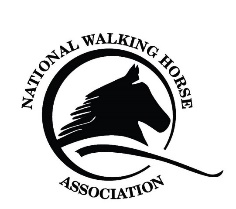 Regional Championship ShowBullock County Ag Complex,Statesboro GA. 30458Each entry constitutes an agreement that the owners, exhibitors, lessees, trainer, manager, agent coach, rider and the horse is eligible as entered and shall be subject and bound to the bylaws and rules of NWHA and the rules of the show. Furthermore, the above mentioned also accepts the final decision of NWHA on any question arising under said rules, and agree to hold the show, the NWHA, their officials, directors and employees harmless for any action.Signature of Owner  	    Trainer	                                                       Signature of Adult if owner/ Exhibitor is a Minor  	                                                       	Horse’s Name:Horse’s Registration Number:Registration Group:Sex of Horse: Mare          Stallion             GeldingDate of Birth of Horse:Owner’s Name:NWHA Number:Phone #:Owner’s Address:Email Address:  Owners Classes:  Owners Classes:Trainers Name:NWHA Number:Phone #:Owner’s Address:Email Address:  Trainers Classes:  Trainers Classes:Rider #3 Name:NWHA Number:                                                                      Phone #:Owner’s Address: Email Address: Rider’s #3 Classes: Rider’s #3 Classes:FeeNumber of FeesTotalPreliminary: Pre entry - $20 Post entry $25Championships:  Pre entry $30 Post-entry $35DQP Fee - $15/dayOffice Fee - $15.00/horseStall Fee – (w/2 bags shavings) $85.00Extra Shavings - $8.00/bagSponsorship Grounds Fee - $15.00/horse/dayCamper Fee - $35.00/nightNWHA Membership/CardTotal